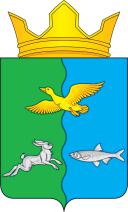 Российская ФедерацияАстраханская область Ахтубинский районАдминистрация муниципального образования «Село Болхуны»П О С Т А Н О В Л Е Н И Е	№6208.11.2021  О Порядке и сроках внесения изменений в перечень главных администраторов доходов бюджета муниципального образования «Село Болхуны» и в перечень главных администраторов источников финансирования дефицита бюджета муниципального образования  «Село Болхуны»В соответствии с постановлениями Правительства Российской Федерации от 16.09.2021 № 1568 «Об утверждении общих требований к закреплению за органами государственной власти (государственными органами) субъекта Российской Федерации, органами управления территориальными фондами обязательного медицинского страхования, органами местного самоуправления, органами местной администрации полномочий главного администратора источников финансирования дефицита бюджета и к утверждению перечня главных администраторов источников финансирования дефицита бюджета субъекта Российской Федерации, бюджета территориального фонда обязательного медицинского страхования, местного бюджета», от 16.09.2021 № 1569 «Об утверждении общих требований к закреплению за органами государственной власти (государственными органами) субъекта Российской Федерации, органами управления территориальными фондами обязательного медицинского страхования, органами местного самоуправления, органами местной администрации полномочий главного администратора доходов бюджета и к утверждению перечня главных администраторов доходов бюджета субъекта Российской Федерации, бюджета территориального фонда обязательного медицинского страхования, местного бюджета», администрация МО «Село Болхуны»:ПОСТАНОВЛЯЕТ:Утвердить прилагаемые:- Порядок и сроки внесения изменений в перечень главных администраторов доходов бюджета муниципального образования «Село Болхуны»;- Порядок и сроки внесения изменений в перечень главных администраторов источников финансирования дефицита бюджета муниципального образования «Село Болхуны».2. Постановление вступает в силу со дня его официального опубликования и применяется к правоотношениям, возникающим при составлении и исполнении бюджета муниципального образования «Село Болхуны», начиная с бюджета на 2022 год и на плановый период 2023 и 2024 годов.3. Отделу по общим вопросам МО «Село Болхуны» (Калюжная Н.А.) обеспечить размещение настоящего постановления в сети Интернет на официальном сайте администрации МО «Село Болхуны» в разделе «Документы» подразделе «Документы Администрации» подразделе «Официальные документы».Утвержденпостановлением администрации МО «Село Болхуны» от      08.11.2021 г.  № 62    Порядок и срокивнесения изменений в перечень главных администраторов доходов бюджета муниципального образования «Село Болхуны»1. Настоящий Порядок и сроки внесения изменений в перечень главных администраторов доходов бюджета муниципального образования «Село Болхуны» (далее – Порядок) разработан в соответствии со статьей 160.1 Бюджетного кодекса Российской Федерации, постановлением Правительства Российской Федерации от 16.09.2021 № 1569 «Об утверждении общих требований к закреплению за органами государственной власти (государственными органами) субъекта Российской Федерации, органами управления территориальными фондами обязательного медицинского страхования, органами местного самоуправления, органами местной администрации полномочий главного администратора доходов бюджета и к утверждению перечня главных администраторов доходов бюджета субъекта Российской Федерации, бюджета территориального фонда обязательного медицинского страхования, местного бюджета», и определяет механизм и сроки внесения изменений в перечень главных администраторов доходов бюджета муниципального образования «Село Болхуны» (далее – главные администраторы).2. В случаях изменения состава и (или) функций главных администра-торов, а также изменения принципов назначения и присвоения структуры ко-дов классификации доходов бюджета муниципального образования «Село Болхуны»  изменения в перечень главных администраторов доходов (далее – Перечень), а также в состав закрепленных за главными администраторами доходов бюджета муниципального образования «Село Болхуны» кодов классификации доходов бюджета муниципального образования «Село Болхуны» вносятся постановлением администрации муниципального образования «Село Болхуны» в срок не позднее 30 календарных дней со дня внесения изменений в федеральные законы и принимаемые в соответствии с ними иные нормативные правовые акты Российской Федерации, законы и иные нормативные правовые акты Астраханской области, муниципальные правовые акты администрации муниципального образования «Село Болхуны». 3. Главные администраторы доходов бюджета муниципального образования «Село Болхуны» направляют заявку в бухгалтерию администрации муниципального образования «Село Болхуны» о разработке проекта постановления администрации муниципального образования «Село Болхуны» о внесении изменений в Перечень не позднее 10 календарных дней со дня внесения изменений в нормативные правовые акты Российской Федерации, Астраханской области, муниципальные правовые акты администрации муниципального образования «Село Болхуны»  с указанием их реквизитов и структурных единиц, устанавливающих правовые основания по внесению изменений в Перечень.4. Рассмотрение Заявок осуществляется  в течение 10 рабочих дней со дня их поступления.5. По итогам рассмотрения Заявок бухгалтерия администрации муниципального образования «Село Болхуны» в срок, установленный пунктом 4 настоящего Порядка: - разрабатывает соответствующий проект постановления администрации муниципального образования «Село Болхуны», о чем информирует в письменном виде Заявителя; - в письменном виде информирует Заявителя об отказе в согласовании Заявки с указанием причин отказа. 6. Основаниями для отказа в согласовании Заявки являются: - отсутствие или несоответствие в нормативно-правовом акте Министерства финансов Российской Федерации, устанавливающем коды видов доходов бюджетов и соответствующие им коды аналитической группы подвидов доходов бюджетов подвидов доходов бюджетов, предлагаемого Заявителем к включению в Перечень; 7. После устранения причин отказа в согласовании Заявки, Заявитель может направить в бухгалтерию администрации муниципального образования «Село Болхуны» предложение о внесении изменений в Перечень повторно, при этом процедура рассмотрения и принятия решения проводится в соответствии с пунктами 4 – 5 настоящего Порядка.Глава МО «Село Болхуны»Н. Д. Руденко